.Intro: Start after 36 counts[1 – 8]	Heel  Hook Heel Hitch, Coasterstep , Scuff, Lock step , Scuff, Mambo fwd, Hitch[9-16]	Step back Hitch x2 , Coaster Step, Toe Touches, Side Rock Recover , Cross[17-24]	Side , ½ Hinge Turn R x2, Rumba Box, Sailor step ¼ L[25-32]	Rock fwd, Recover , Rock Side , Recover , Lockstep back, Kick, Step back, Touch fwd, Step Back, Touch Fwd, Coaster step, ScuffTag after walls 2 and 5:Ending: Dance last wall until count 21 . Then do the sailor step with a ½ Turn L to the front wallContact - Website: www.franciensittrop.nlLast Revision - 10th Jan 2014Alabama Boy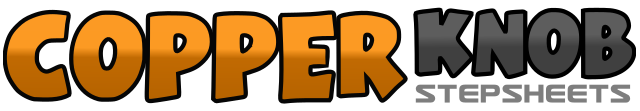 .......Count:32Wall:4Level:Improver.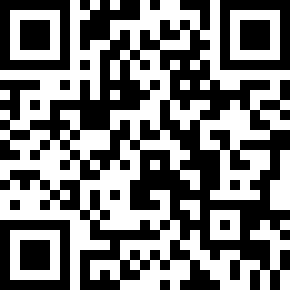 Choreographer:Francien Sittrop (NL) - December 2013Francien Sittrop (NL) - December 2013Francien Sittrop (NL) - December 2013Francien Sittrop (NL) - December 2013Francien Sittrop (NL) - December 2013.Music:Alabama Boy - Kacey Smith : (Album: Country Girl)Alabama Boy - Kacey Smith : (Album: Country Girl)Alabama Boy - Kacey Smith : (Album: Country Girl)Alabama Boy - Kacey Smith : (Album: Country Girl)Alabama Boy - Kacey Smith : (Album: Country Girl)........1&2&Touch R heel fwd. Hook R across L, Touch R Heel fwd, Hitch R3&4&Step R back, Step L next to R, Step R fwd, Scuff L fwd5&6&Step L fwd, Lock R behind L, Step L fwd, Scuff R fwd7&8&Rock R fwd, Recover on L, Step R back, Hitch L1&2&Step L back, Hitch R, Step R back, Hitch L3 & 4Step L back, Step R next to L, Step L fwd5&6&Touch R to R side, Touch R next to L, Touch R to R side, Hitch R7 & 8Rock R to R side, Recover on L, Step R across L1 &Step L to L side, Make a ½ Hinge Turn R and Hitch R  (06.00)2 &Step R to R side, Make a ½ Hinge Turn R and Hitch L  (12.00)3 & 4Step L to L side , Step R next to L, Step L fwd5 & 6Step R to R side, Step L next to R , Step R back7 & 8Sweep L behind R with ¼ Turn L step back, Step R to R side, Step L fwd (09.00)1&2&Rock R fwd, Recover on L, Rock R to R side, Recover on L3&4&Step R back , Lock L across R, Step R back, Kick L fwd5&6&Step L back, Touch R fwd, Step R back, Touch L fwd7&8&Step L  back, Step R next to L, Step L fwd, Scuff R fwd1&2&Rock R fwd, Recover on L, Rock R back, Recover on L